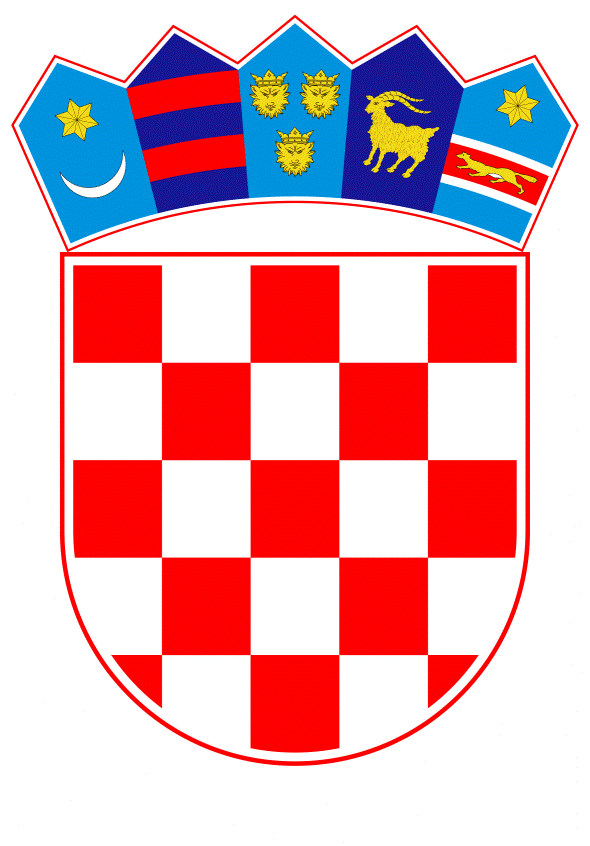 	VLADA REPUBLIKE HRVATSKE	Zagreb, 9. prosinca 2020.________________________________________________________________________________________________________________________________________________________________________________________________________________________________PRIJEDLOGNa temelju članka 31. stavka 3. Zakona o Vladi Republike Hrvatske (Narodne novine, broj 150/11, 119/14, 93/16 i 116/18) Vlada Republike Hrvatske je na sjednici održanoj ________ 2020. godine donijelaZ A K L J U Č A K		Prihvaća se Izvješće o izvršenim nabavama zaštitne opreme u svrhu provedbe mjera zaštite zdravlja i jačanja nadzora nad širenjem koronavirusa u tekstu koji je Vladi Republike Hrvatske dostavilo Ministarstvo gospodarstva i održivog razvoja, aktom, KLASA: 333-06/20-12/07, URBROJ: 526-07-01-02/3-20-789, od 8. prosinca 2020. PREDSJEDNIK								         mr. sc. Andrej PlenkovićKlasa:Urbroj:Zagreb,OBRAZLOŽENJEVlada Republike Hrvatske donijela je 17. ožujka 2020. godine Odluku o nabavi i korištenju robe strateških robnih zaliha u svrhu provedbe mjera zaštite zdravlja i jačanja nadzora nad širenjem COVID-19 virusa (u daljnjem tekstu: Odluka).Odlukom je odobreno tadašnjem Ministarstvu gospodarstva, poduzetništva i obrta – Ravnateljstvu za robne zalihe (u daljnjem tekstu: Ravnateljstvo za robne zalihe) da izvrši žurnu nabavu roba i usluga koje nisu predviđene Bilancom i Godišnjim programom strateških robnih zaliha za 2020. godinu, a nedostaju i potrebni su za provedbu mjera zaštite zdravlja i jačanje nadzora nad širenjem koronavirusa.Odlukom je uspostavljen mehanizam nabave i isporuke robe i usluga u okviru kojega nalog i upute za nabavu Ravnateljstvu za robne zalihe daje Stožer civilne zaštite Republike Hrvatske (u daljnjem tekstu: Stožer). Nakon izvršene nabave, Ravnateljstvo za robne zalihe nabavljenu robu isporučuje Stožeru. Nabava i isporuka roba i usluga  izvršena je sukladno nalozima koje je Stožer uputio Ravnateljstvu za robne zalihe.Od donošenja Odluke, 17. ožujka 2020., do pripreme Izvješća, Ravnateljstvo za robne zalihe uložilo u nabavu robe i usluga za provedbu mjera zaštite zdravlja i jačanja nadzora nad širenjem koronavirusa preko 522 milijuna kuna.Izvješće sadrži podatke o načinu nabave robe i usluga, podatke o troškovima nabave, te podatke o financiranju nabave bespovratnim sredstvima iz Europskog fonda za regionalni razvoj.Predlagatelj:Ministarstvo gospodarstva i održivog razvojaPredmet:Prijedlog zaključka kojim se prihvaća Izvješće o izvršenim nabavama zaštitne opreme u svrhu provedbe mjera zaštite zdravlja i jačanja nadzora nad širenjem koronavirusa